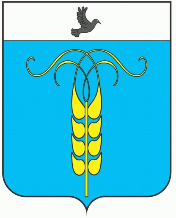 РЕШЕНИЕСОВЕТА ГРАЧЕВСКОГО МУНИЦИПАЛЬНОГО ОКРУГАСТАВРОПОЛЬСКОГО КРАЯ19 октября 2021 года                           с. Грачевка                                       № 131О подтверждении решения Совета Грачевского муниципального округа Ставропольского края от 20 сентября 2021 года № 107 принятого путем опроса «О внесении изменений и дополнений в решение Совета Грачевского муниципального округа Ставропольского края от 21 декабря 2020 года № 68 «О бюджете Грачевского муниципального округа Ставропольского края на 2021 год и плановый период 2022 и 2023 годов»В соответствии со статьей 59 Регламента работы Совета Грачевского муниципального округа Ставропольского края, утвержденного решением Совета Грачевского муниципального округа Ставропольского края от 21 декабря 2020 года № 76, Уставом Грачевского муниципального округа Ставропольского края, Совет Грачевского муниципального округа Ставропольского краяРЕШИЛ:1. Подтвердить решение Совета Грачевского муниципального округа Ставропольского края от 20 сентября 2021 года № 107 «О внесении изменений и дополнений в решение Совета Грачевского муниципального округа Ставропольского края от 21 декабря 2020 года № 68 «О бюджете Грачевского муниципального округа Ставропольского края на 2021 год и плановый период 2022 и 2023 годов», принятого путем опроса депутатов 20 сентября 2021 года.2. Настоящее решение выступает в силу со дня его подписания.Председатель Совета Грачевскогомуниципального округаСтавропольского края							     С.Ф. СотниковГлава Грачевскогомуниципального округаСтавропольского края                                                                   С.Л. Филичкин